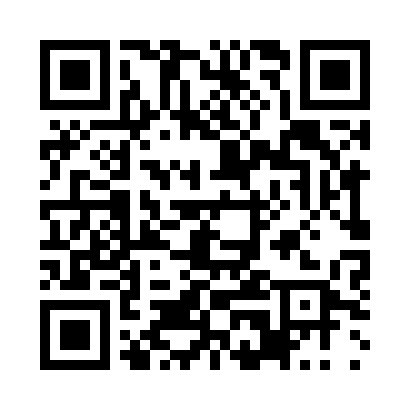 Prayer times for K'osevtsi, BulgariaWed 1 May 2024 - Fri 31 May 2024High Latitude Method: Angle Based RulePrayer Calculation Method: Muslim World LeagueAsar Calculation Method: HanafiPrayer times provided by https://www.salahtimes.comDateDayFajrSunriseDhuhrAsrMaghribIsha1Wed4:176:081:126:108:1710:012Thu4:156:071:126:118:1810:033Fri4:136:051:126:128:1910:044Sat4:116:041:126:128:2010:065Sun4:096:031:126:138:2110:086Mon4:076:021:126:148:2210:107Tue4:056:001:126:148:2310:118Wed4:035:591:116:158:2410:139Thu4:015:581:116:168:2610:1510Fri3:595:571:116:168:2710:1611Sat3:575:561:116:178:2810:1812Sun3:565:541:116:178:2910:2013Mon3:545:531:116:188:3010:2214Tue3:525:521:116:198:3110:2315Wed3:505:511:116:198:3210:2516Thu3:495:501:116:208:3310:2717Fri3:475:491:116:218:3410:2818Sat3:455:481:116:218:3510:3019Sun3:445:471:126:228:3610:3220Mon3:425:461:126:228:3710:3321Tue3:405:461:126:238:3810:3522Wed3:395:451:126:238:3910:3623Thu3:375:441:126:248:4010:3824Fri3:365:431:126:258:4110:3925Sat3:345:421:126:258:4210:4126Sun3:335:421:126:268:4310:4327Mon3:325:411:126:268:4410:4428Tue3:305:401:126:278:4510:4529Wed3:295:401:126:278:4610:4730Thu3:285:391:136:288:4610:4831Fri3:275:391:136:288:4710:50